БІОГРАФІЧНА ДОВІДКА                                    БУТ Наталі Олександрівни                   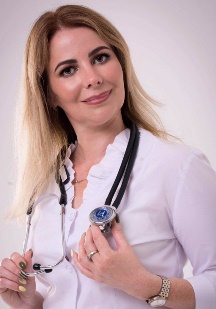 Працює                         Генеральний директор  Комунального некомерційного                                        підприємства "Міська    клінічна лікарня № 4» Дніпровської                                        міської радиГромадянство             УкраїнкаЧисло, місяць і рік    17 лютого 1976 рокународження       Освіта                          Україна, Дніпропетровська область, м. Кривий РігПовна вища, 1998 р., Дніпропетровська державна медична академія, спеціальність: Лікувальна справа, кваліфікація - лікар;Магістратура, 2020 р., Дніпропетровський регіональний інститут державного управління Національної академії державного управління при Президентові України, спеціальність: Публічне управління та адміністрування».Науковий ступінь,     Кандидат медичних наук, з 2015 рокувчене звання   Володіння мовами  Українською, російською - вільно, англійською зі словникомНагороди, почесні      Почесна грамота Кабінету Міністрів України від 25.06.2014р. звання           №25352 Загальний стаж           23 роки роботи Стягнення                    Не маєДепутат ради                2004-2014рр. депутат Ленінської районної у місті радиТрудова діяльність08.1998 до 07.2000          Лікар-інтерн за спеціальністю «Терапія» Обласної клінічної                                        лікарні ім.Мечникова, м.Дніпропетровська09.2000 до 02.2003          Лікар терапевт кардіологічного відділення Обласної                                        клінічної лікарні ім.Мечникова, м. Дніпропетровська02.2003 до 02.2008          Завідувач терапевтичним відділенням міської                                        багатопрофільної клінічної лікарні № . Дніпропетровська02.2008 по 04.2019         Заступник головного лікаря з медичної частини міської                                        багатопрофільної клінічної лікарні № .Дніпропетровська04.2019 по 12.2019       Медичний директор з лікувально-діагностичної роботи                                        комунального закладу «Міська клінічна лікарня №4»                                        Дніпровської міської ради12.2019 по 03.2021       Медичний директор з лікувально-діагностичної роботи                                        комунального некомерційного підприємства «Міська клінічна                                        лікарня №4» Дніпровської міської ради 03.2021 по 03.2021     В.о. генерального директора  комунального некомерційного                                      підприємства «Міська клінічна лікарня №4» Дніпровської                                       міської ради03.2021 по                    Генеральний директор  комунального некомерційноготеперішній час           підприємства «Міська клінічна лікарня №4» Дніпровської                                       міської ради